新 书 推 荐中文书名：《霹雳舞的诞生》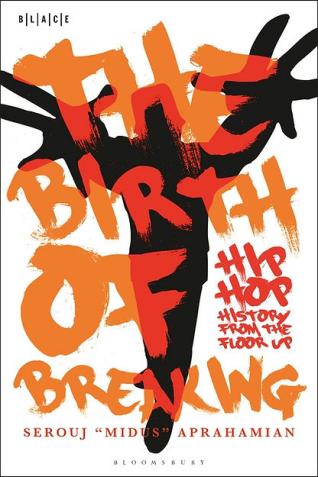 英文书名：THE BIRTH OF BREAKING作    者：Serouj "Midus" Aprahamian出 版 社：Bloomsbury  代理公司：ANA/Jessica页    数：232页出版时间：2023年7月代理地区：中国大陆、台湾审读资料：电子稿类    型：大众文化内容简介：这是一个鲜为人知的故事，讲述了霹雳舞——如今全球最广泛的舞蹈运动之一——是如何在20世纪70年代的纽约布朗克斯开始，成为一种独具一格的非裔美国人表现形式。霹雳舞，作为世界上最早和最广泛流传的嘻哈舞蹈，吸引了百万人参与其中，活力四溢，多彩多姿。而到2024，霹雳舞将正式成为奥林匹亚运动项目。然而，尽管霹雳舞已经风靡全球，拥有近50的历史，创立它的非裔美国人却在很大程度上缺席了其起源故事。舞蹈家和学者塞鲁吉·“米达斯”·阿普拉哈米安（Serouj "Midus" Aprahamian）首次详细介绍了非裔美国人对纽约布朗克斯霹雳舞起源的影响。《霹雳舞的诞生》挑战了充斥在嘻哈演变研究中的众多神化和误解，深入探讨了霹雳舞对嘻哈文化的影响。书中首次公开了大量未曾披露的档案资料、深度访谈以及对霹雳舞步骤诞生初期的详细描述，将这段被掩盖的历史展现在读者面前，尤其关注霹雳舞的早期发展、酝酿嘻哈的机构环境以及霹雳舞运动在整个20世纪70年代为纽约市社会文化状况带来的影响。阿普拉哈米安通过介绍50多位创始b-boys和b-girls被忽视的第一手资料，并结合他对该舞蹈的切身体会进行动作分析，揭示了霹雳舞与非裔美国人文化之间的深厚联系，以及其历史被抹杀背后令人不安的事实因素。作者简介：塞鲁吉·“米达斯”·阿普拉哈米安（Serouj "Midus" Aprahamian）是美国伊利诺伊大学厄巴纳-香槟分校（University of Illinois Urbana-Champaign）的舞蹈助理教授。自1997年以来，他一直以“米达斯”的名字活跃在舞蹈界，因其独特的抽象风格而享誉国际。他的学术著作曾发表在《黑人研究杂志》（Journal of Black Studies）、《舞蹈研究杂志》（Dance Research Journal）、《牛津非裔美国人研究中心》（Oxford African American Studies Center）和《牛津嘻哈舞蹈研究手册》（The Oxford Handbook of Hip Hop Dance Studies）上。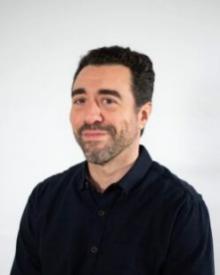 媒体评价：“《霹雳舞的诞生》是迄今为止对嘻哈起源最完整、最深入的研究。米达斯的研究无与伦比，他为今后所有的学术研究设立了高标准。我要对它的真实性表示赞美。”----皮特·尼斯（Pete Nice），环球嘻哈博物馆（Universal Hip Hop Museum）联合策划人“《霹雳舞的诞生》对嘻哈的历史进行了深刻而重要的描述，介绍了嘻哈的历史，并承认非裔美国人及其文化传统的重要贡献、突出女性的核心作用以及强调霹雳舞在嘻哈发展中的重要性。这本书是任何对嘻哈文化感兴趣或想要参与其中的人的必读书目。”----拉切尔·“雷贡”·冈恩（Rachael "Raygun" Gunn），澳大利亚霹雳舞协2020及2021年度最佳b-girl，澳大利亚麦考瑞大学媒体与创意产业讲师“这是一部研究非裔美国人霹雳舞源泉的力作，学术严谨，情感细腻。塞鲁吉·‘米达斯 ’·阿普拉哈米安以出色的复杂性解释了种族和阶级如何塑造了嘻哈舞蹈的历史。《霹雳舞的诞生》探索了未曾披露的档案，并对20世纪70年代的嘻哈传奇人物进行了新的采访，展示了舞蹈如何成为理解嘻哈强大全球影响力的核心。”----托马斯·F·德弗兰茨（Thomas F. DeFrantz），美国西北大学表演研究教授感谢您的阅读！请将反馈信息发至：版权负责人Email：Rights@nurnberg.com.cn安德鲁·纳伯格联合国际有限公司北京代表处北京市海淀区中关村大街甲59号中国人民大学文化大厦1705室, 邮编：100872电话：010-82504106, 传真：010-82504200公司网址：http://www.nurnberg.com.cn书目下载：http://www.nurnberg.com.cn/booklist_zh/list.aspx书讯浏览：http://www.nurnberg.com.cn/book/book.aspx视频推荐：http://www.nurnberg.com.cn/video/video.aspx豆瓣小站：http://site.douban.com/110577/新浪微博：安德鲁纳伯格公司的微博_微博 (weibo.com)微信订阅号：ANABJ2002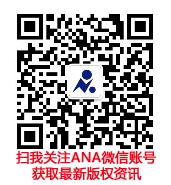 